Контрольная работа по математикеза 1 полугодие 2015 - 2016 уч. г.Ф. И. ___________________________________________________________________Класс ____________Вариант 1Решите примеры:Начерти отрезок АБ длиной 7 клеток. Отметь на нем точку М так, чтобы длина АМ составляла 3 клетки.Рассмотри каждую пару квадратов. В верхнем квадрате поставлено несколько точек. Дорисуй точки в нижнем квадрате, чтобы их было: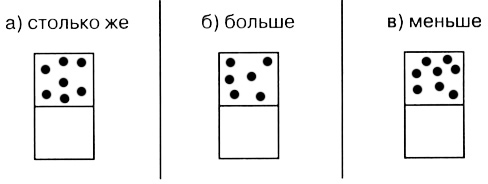  Сравни (поставь знаки > или <, чтобы получилось верное равенство):      3 ... 9                  7 + 2 ... 8      8 ... 7	7 - 1 ....4К рисунку запиши пример и найди его значение:Контрольная работа по математикеза 1 полугодие 2015 - 2016 уч. г.Ф. И. ___________________________________________________________________Класс ____________Вариант 2Решите примеры:Начерти отрезок ВД длиной 6 клеток. Отметь на нем точку С так, чтобы длина СД составляла 4 клетки.Рассмотри каждую пару квадратов. В верхнем квадрате поставлено несколько точек. Дорисуй точки в нижнем квадрате, чтобы их было: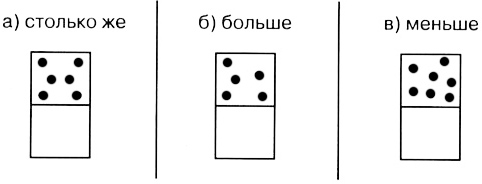 Сравни числа (поставь знаки > или <, чтобы получилось верное равенство):2 ... 6                6 + 3 ...7 7 ... 6	8 - 1 ... 5К рисунку запиши пример и найди его значение:Контрольная работа по математикеза 1 полугодие 2015 - 2016 уч. г.2 классВариант 1Решите задачу:Нужно полить 6 кустов смородины и 8 кустов малины. Папа полил уже 9 кустов. Сколько кустов осталось полить?Сравните:1 дм 2 см ... 3 дм6 кг ... 12 кг - 7 кг12 л - 8 л ... 4 лРешите примеры:6 • 3 - 10 =	8 ꞉ 2 + 9 =0 • 9 + 14 =	18 ꞉ 3 + 10 =8 • 1 - 3 =	14 - 6 - 3 =Начертите отрезок АБ длиной 1 дм 2 см. Разделите данный отрезок на 3 равные части. Запишите, чему равна каждая часть.Запишите примеры с помощью знака умножения. Решите их:5 + 5 + 5 + 5 =7 + 7 =5*.На столе лежало 4 банана. Один разрезали пополам. Сколько бананов на столе?6*. Продолжите ряд чисел на 3 числа: 7, 9, 16, 41.Вариант 2Решите задачу:Купили 8 кг красных яблок и 6 кг жёлтых яблок. Из 5 кг яблок сварили варенье, а из остальных сделали джем. Сколько кг яблок взяли для приготовления джема?Сравните:1 дм 2 см ...2 дм7 л + 8 л ... 14 л3 кг + 9 кг ... 12 кгРешите примеры:7 • 1 - 3 =	12 ꞉ 2 + 5 =0 • 9 + 15 =	21 ꞉ 3 + 10 =2 • 6 - 10 =	18 - 9 - 6 =Начертите отрезок ВС длиной 1 дм 4 см. Разделите данный отрезок на 2 равные части. Запишите, чему равна каждая часть.Запишите примеры с помощью знака умножения. Решите их:3 + 3 + 3 + 3 =6 + 6 =6*.Чтобы распилить доску на части, столяр сделал 6 заметок. Сколько частей получилось?7*. Продолжите ряд чисел на 3 числа: 3,  5,  9,  15,  23.Контрольная работа по математикеза 1 полугодие 2015 - 2016 уч. г.4 классВариант 1Решите задачу:Семья слонов (слон, слониха, слонёнок) выпивает за сутки 200 литров воды. Слонёнок выпивает  литра от всего количества воды. Слониха выпивает 35% от всего количества воды. Остальное выпивает слон. Сколько литров воды выпивает слон за сутки?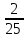 Выполните вычисления столбиком:12 096 : 56         75 270 :  30           7 320 · 40          529 · 638   Решите уравнение:X + 350 = 700 – 230Вычислите, записывая вычисления столбиком:748 кг – 11т 823 кг        4ч 40 мин + 52 минПлощадь участка 156 м². Ширина участка 12 метров. Найдите периметр этого участка.* Решите задачу. Вычисли и запиши ответ:Сколько нужно досок длиной 3 метра и шириной 3 дециметра, чтобы настелить пол в квадратной комнате, сторона которой 6 метров.7.* Выпиши числа, у которых в разряде единиц класса тысяч стоит цифра 5:11.545,    652.050,    765.432,    950.545,    25.000Вариант 2Решите задачу:Завод выпустил за три месяца 3200 автомобилей. В первый месяц было выпущено всех автомобилей, а во второй месяц 30% всех автомобилей. Сколько автомобилей было выпущено в третий месяц?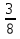 Выполни вычисления столбиком:12 502 : 14             62 240 :  40         4 080 · 50        432 · 879  Реши уравнение:280 – X  = 340 - 230Вычисли, записывая вычисления столбиком:51 км 876 м – 37 км 993 м        5 ч 36 мин + 1ч 42минПлощадь участка 224 м². Длина участка 16 метров. Найдите периметр этого участка.* Реши задачу. Вычисли и запиши ответ:Сколько нужно досок длиной 2 метра и шириной 2 дециметра, чтобы настелить пол в квадратной комнате, сторона которой 6 метров.7. * Выпиши числа, у которых в разряде единиц класса тысяч стоит 5: 73.852,      935.855,   15.005,   80.555,   42.755,   35.015Контрольная работа по математикеза 1 полугодие 2015 - 2016 уч. г.3 классВариант 1Замените каждое число суммой разрядных слагаемых: 23, 84.Решите задачу:Из 32 метров ткани сшили 8 одинаковых платьев. Сколько потребуется метров ткани, чтобы сшить 12 таких платьев?Вычислите значения выражений: 37 + 27        25 · 3 - 40	(30 + 30) ꞉ 3 63 - 29         11 · 8 + 2	5 · 7 - 27 ꞉ 3Сравните:3дм ... 2дм 9см	1ч 15мин... 75 мин7м ... 60дм	35дм ... 60см + 29дмШирина прямоугольника 14м, а длина - на 7м больше. Найдите периметр этого прямоугольника.6 * Сумма цифр двузначного числа равна наибольшему однозначному числу, а число десятков  на два меньше этой суммы. Запишите это число.7* Из куска проволоки согнули квадрат со стороной 6см. Затем разогнули проволоку, и согнули из неё треугольник с равными сторонами. Какова длина стороны треугольника?Вариант 2Замените каждое число суммой разрядных слагаемых: 52, 39.Решите задачу:В 4 одинаковых коробках 24 кг печенья. Сколько килограммов печенья в 13 таких коробках?Вычислите значения выражений:52 - 19	32 · 2 + 9	(40 + 40) ꞉ 444 + 18	6· 14 - 70 	7 · 6 - 36 ꞉ 4Сравните:5м ... 5м 1дм	65мин ...1ч 10мин8дм ... 10см	2м - 7дм ... 10дмДлина  прямоугольника 22м, а ширина - на 6м меньше. Найдите периметр этого прямоугольника.6* Сумма цифр двузначного числа равна наименьшему двузначному числу, а цифра десятков в четыре раза меньше цифры единиц. Запишите это число.7* Из куска проволоки согнули квадрат со стороной 3см. Затем разогнули проволоку, и согнули из неё треугольник с равными сторонами. Какова длина стороны треугольника?   5 +1= □              7 + 2= □          2 – 1 + 2=□
   6 – 3= □                9 – 4=□           4 + 4 – 1=□
   3 + 5= □                1 + 8=□           5 – 3 + 1=□   6 +2= □              5 + 3= □          3 + 3 - 4=□
   3 + 4= □               8 – 7=□           2 - 1 + 8=□
   7 - 1= □                2 + 6=□           4 – 2 + 1=□